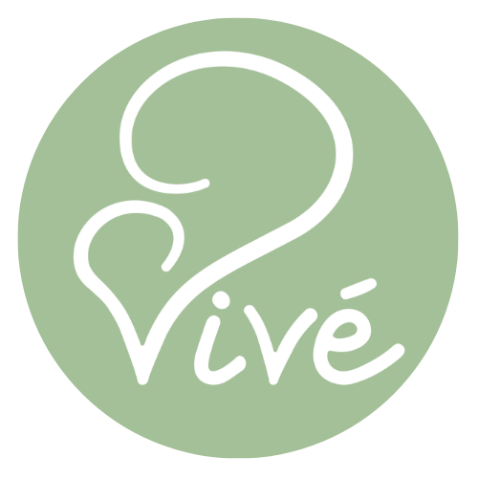 Ouderwets TrajectIn geval van spoed zijn we altijd bereikbaar op: 0499-21 55 26

Voor het stellen van niet dringende vragen graag bellen tussen
13:00h-en 15:00h of stuur een berichtje via het contactformulier
op de website. www.viveverloskunde.nl / info@viveverloskunde.nl
Je verloskundigen: Sietske Rietveld, Lisette Nijenhuis, Daniela Mannhardt en Soumaya van PeltControle	        Week	Datum      Tijd		Bijzonderheden		DuurCentering Zwangerschap: Twijfel je? Probeer het eens!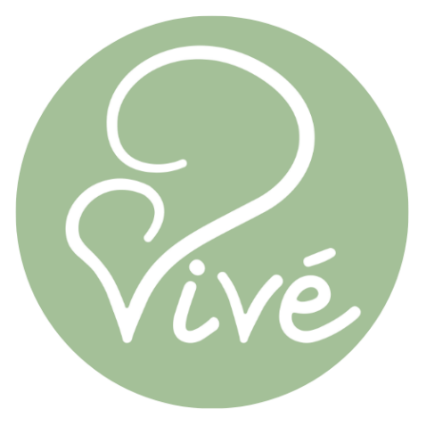 In geval van spoed zijn we altijd bereikbaar op: 0499-21 55 26

Voor het stellen van niet dringende vragen graag bellen tussen
13:00h-en 15:00h of stuur een berichtje via het contactformulier
op de website. www.viveverloskunde.nl / info@viveverloskunde.nl
Je verloskundigen: Sietske Rietveld, Lisette Nijenhuis, Daniela Mannhardt en Soumaya van PeltControle	        Week	Datum      Tijd		Bijzonderheden		DuurVitaliteitsecho 7  Volle blaas (evt vaginaal) 15 minIntake960 minCounseling ETSEO/SEO/NIPT 10Indien gewenst30 minTermijnecho11-12Volle blaas15 minETSEO (13wkn-echo)12+4 -14+4Indien gewenst30 minReguliere controle16Bloeddruk/ Buik/ Hartje15 minTTSEO (20wkn-echo)18-21Indien gewenst30 minReguliere controle24Bloeddruk/ Buik/ Hartje15 minReguliere controle27Bloeddruk/ Buik/ Hartje15 minEcho groei30 Indien gewenst15 minReguliere controle33Bloeddruk/ Buik/ Hartje15 minBevalinfo en/ofBevalplan 30-36Wanneer bellen…..Wat zijn mijn wensen15 minEcho ligging35Indien gewenst15 min Reguliere controle37Bloeddruk/ Buik/ Hartje15 minReguliere controle39Bloeddruk/ Buik/ Hartje15 minReguliere controle(dubbel)40Bespreken naderende serotiniteit (over tijd)30 minReguliere
controle41Bloeddruk/ Buik/ Hartje15 minNa-controle6-8Na de bevalling15 minOuderwets trajectCentering Zwangerschap18 contactmomenten21 contactmomentenTotaal 6 uur zorgTotaal 25 uur zorgBeperkte tijd voor informatieMeer tijd voor informatie en verdiepingVolledig vergoed door je zorgverzekeringVolledig vergoed door je zorgverzekering 1 op 11 op 1 én 2 op 8-10 Vitaliteitsecho 7  Volle blaas (evt vaginaal) 15 minIntake960 minCounseling ETSEO/SEO/NIPT 10Indien gewenst30 minTermijnecho11-12Volle blaas15 minETSEO (13wkn-echo)12+4 -14+4Indien gewenst30 minBijeenkomst 112-16Voeding en levensstijl
120 minBijeenkomst 2
16-20Zwangerschapsongemakken; wat is normaal120 minTTSEO (20wkn-echo)18-21Indien gewenst30 minBijeenkomst 320-24Borstvoeding/ Kunstvoeding120 minBijeenkomst 424-28Het gezin / Gezinsplanning120 minBijeenkomst 5
met partner26-30Voorbereiden op de bevalling120 minEcho groei30 Indien gewenst15 minBijeenkomst 6met partner28-32De bevalling120 minBijeenkomst 7met partner30-34Direct na de bevalling120 minBijeenkomst 832-36Bevalplan / Kraamtijd120 minEcho ligging35Indien gewenst15 min Bijeenkomst 934-38Over tijd, wat nu?120 minReguliere controle37Bloeddruk/ Buik/ Hartje15 minReguliere controle39Bloeddruk/ Buik/ Hartje15 minRegulierecontrole40Bloeddruk/ Buik/ Hartje15 minReguliere controle41Bloeddruk/ Buik/ Hartje15 minBijeenkomst 10met babies6-10Na-controle / Bevalling / Kraamtijd / Moederschap120 min